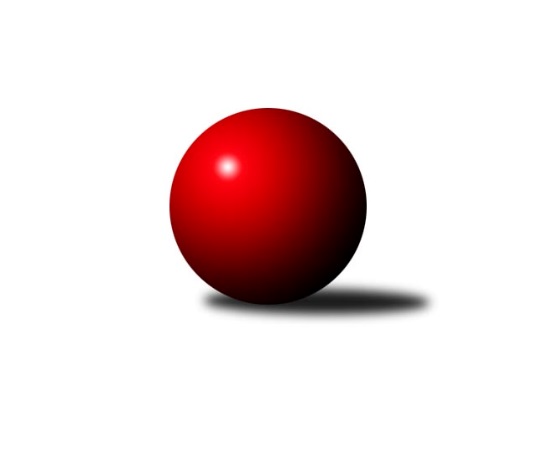 Č.9Ročník 2023/2024	18.11.2023Nejlepšího výkonu v tomto kole: 3468 dosáhlo družstvo: KK Blansko 2. KLZ B 2023/2024Výsledky 9. kolaSouhrnný přehled výsledků:KK Šumperk	- KK Blansko 	1:7	3195:3468	6.0:18.0	18.11.HKK Olomouc	- TJ Sokol Husovice	4:4	3058:3051	11.0:13.0	18.11.KK Zábřeh	- SK Baník Ratiškovice	4:4	3265:3282	13.0:11.0	18.11.Tabulka družstev:	1.	KK Blansko	8	8	0	0	52.0 : 12.0 	122.5 : 69.5 	 3327	16	2.	SK Baník Ratiškovice	8	6	1	1	43.0 : 21.0 	109.5 : 82.5 	 3310	13	3.	TJ Sokol Husovice	7	3	2	2	28.0 : 28.0 	82.5 : 85.5 	 3148	8	4.	KK Zábřeh	8	3	2	3	34.0 : 30.0 	98.0 : 94.0 	 3192	8	5.	HKK Olomouc	7	2	1	4	21.0 : 35.0 	74.0 : 94.0 	 3061	5	6.	KK Vyškov˝B˝	7	1	0	6	17.0 : 39.0 	71.5 : 96.5 	 3071	2	7.	KK Šumperk	7	0	0	7	13.0 : 43.0 	66.0 : 102.0 	 3135	0Podrobné výsledky kola:	 KK Šumperk	3195	1:7	3468	KK Blansko 	Olga Sedlářová	107 	 145 	 143 	122	517 	 2:2 	 546 	 145	139 	 145	117	Lucie Nevřivová	Tereza Vepřková	117 	 122 	 127 	124	490 	 0:4 	 551 	 124	148 	 146	133	Natálie Součková	Anna Vašíčková *1	134 	 121 	 145 	148	548 	 1:3 	 584 	 152	128 	 138	166	Helena Daňková	Brigitte Marková	115 	 144 	 115 	125	499 	 0:4 	 606 	 139	158 	 168	141	Lenka Kalová st.	Růžena Smrčková	138 	 148 	 150 	133	569 	 1:3 	 616 	 147	148 	 150	171	Eva Wendl	Pavlína Gerešová	158 	 130 	 133 	151	572 	 2:2 	 565 	 129	142 	 155	139	Zdeňka Ševčíkovározhodčí: Adam Bělaškastřídání: *1 od 61. hodu Lucie VojtekováNejlepší výkon utkání: 616 - Eva Wendl	 HKK Olomouc	3058	4:4	3051	TJ Sokol Husovice	Ivana Navrátilová	114 	 130 	 110 	118	472 	 0:4 	 496 	 120	133 	 122	121	Blanka Sedláková	Marcela Říhová	135 	 125 	 135 	122	517 	 2:2 	 531 	 153	144 	 116	118	Markéta Gabrhelová	Denisa Hamplová	114 	 109 	 121 	127	471 	 1:3 	 494 	 136	110 	 130	118	Eva Putnová	Lenka Složilová	142 	 148 	 130 	148	568 	 4:0 	 480 	 127	124 	 110	119	Lenka Kričinská	Silvie Vaňková	132 	 130 	 146 	137	545 	 4:0 	 496 	 115	112 	 137	132	Eliška Dvořáková	Jana Stehlíková	128 	 123 	 123 	111	485 	 0:4 	 554 	 136	138 	 137	143	Lenka Hanušovározhodčí: Milan SekaninaNejlepší výkon utkání: 568 - Lenka Složilová	 KK Zábřeh	3265	4:4	3282	SK Baník Ratiškovice	Lenka Kubová	139 	 150 	 162 	127	578 	 2:2 	 577 	 159	141 	 149	128	Monika Niklová	Lenka Horňáková	148 	 120 	 129 	134	531 	 3:1 	 502 	 139	122 	 114	127	Michaela Říhová	Kamila Chládková	127 	 120 	 140 	128	515 	 2:2 	 513 	 134	116 	 115	148	Hana Kordulová	Romana Švubová	155 	 148 	 137 	121	561 	 3:1 	 525 	 136	139 	 127	123	Dana Brůčková	Jitka Killarová	164 	 138 	 142 	125	569 	 1:3 	 593 	 133	152 	 153	155	Kateřina Fryštacká	Marcela Balvínová	123 	 142 	 127 	119	511 	 2:2 	 572 	 154	132 	 117	169	Hana Stehlíkovározhodčí: Soňa KeprtováNejlepší výkon utkání: 593 - Kateřina FryštackáPořadí jednotlivců:	jméno hráče	družstvo	celkem	plné	dorážka	chyby	poměr kuž.	Maximum	1.	Eva Wendl 	KK Blansko 	577.30	378.6	198.7	2.1	5/5	(616)	2.	Zdeňka Ševčíková 	KK Blansko 	574.30	381.6	192.7	3.6	5/5	(588)	3.	Růžena Smrčková 	KK Šumperk	571.80	380.0	191.8	2.5	3/3	(583)	4.	Monika Niklová 	SK Baník Ratiškovice	571.69	376.3	195.4	3.4	4/5	(588)	5.	Lucie Nevřivová 	KK Blansko 	568.10	369.1	199.0	3.1	5/5	(604)	6.	Jitka Killarová 	KK Zábřeh	567.05	376.3	190.8	2.5	5/5	(587)	7.	Kateřina Fryštacká 	SK Baník Ratiškovice	558.17	382.1	176.1	7.0	4/5	(593)	8.	Pavlína Gerešová 	KK Šumperk	557.38	383.1	174.3	9.0	2/3	(601)	9.	Hana Stehlíková 	SK Baník Ratiškovice	556.27	371.6	184.7	3.1	5/5	(575)	10.	Lenka Kalová  st.	KK Blansko 	555.90	371.6	184.3	4.4	5/5	(606)	11.	Eliška Dvořáková 	TJ Sokol Husovice	553.67	365.4	188.3	4.9	5/5	(581)	12.	Michaela Říhová 	SK Baník Ratiškovice	549.31	366.7	182.6	4.9	4/5	(609)	13.	Vendula Štrajtová 	KK Vyškov˝B˝	546.80	359.4	187.4	2.3	5/5	(577)	14.	Lenka Složilová 	HKK Olomouc	546.63	376.4	170.3	4.9	4/5	(578)	15.	Romana Švubová 	KK Zábřeh	545.47	360.1	185.3	5.1	5/5	(561)	16.	Hana Kordulová 	SK Baník Ratiškovice	542.10	366.6	175.5	5.6	5/5	(591)	17.	Lenka Hanušová 	TJ Sokol Husovice	541.13	368.3	172.9	6.0	5/5	(564)	18.	Zuzana Štěrbová 	KK Vyškov˝B˝	540.13	367.9	172.2	4.1	5/5	(600)	19.	Helena Daňková 	KK Blansko 	538.75	360.3	178.5	4.3	4/5	(584)	20.	Lenka Horňáková 	KK Zábřeh	538.06	365.7	172.4	5.6	4/5	(579)	21.	Dana Brůčková 	SK Baník Ratiškovice	534.40	373.6	160.8	8.3	5/5	(548)	22.	Lucie Vojteková 	KK Šumperk	533.00	378.0	155.0	12.0	2/3	(566)	23.	Markéta Gabrhelová 	TJ Sokol Husovice	529.08	375.8	153.3	10.8	4/5	(542)	24.	Blanka Sedláková 	TJ Sokol Husovice	527.33	355.2	172.1	5.5	5/5	(552)	25.	Kateřina Petková 	KK Šumperk	525.67	360.2	165.5	8.2	3/3	(557)	26.	Kateřina Zapletalová 	KK Šumperk	525.00	362.5	162.5	6.0	2/3	(527)	27.	Darina Kubíčková 	KK Vyškov˝B˝	522.87	359.1	163.8	5.3	5/5	(582)	28.	Denisa Hamplová 	HKK Olomouc	521.67	355.4	166.3	10.3	4/5	(558)	29.	Dana Wiedermannová 	KK Zábřeh	518.10	361.0	157.1	9.3	5/5	(538)	30.	Natálie Součková 	KK Blansko 	517.80	360.5	157.3	7.9	5/5	(555)	31.	Zuzana Kolaříková 	HKK Olomouc	517.40	356.6	160.8	7.8	5/5	(551)	32.	Olga Sedlářová 	KK Šumperk	508.13	343.6	164.5	10.9	2/3	(524)	33.	Eva Putnová 	TJ Sokol Husovice	506.80	350.3	156.5	7.6	5/5	(534)	34.	Pavlína Keprtová 	KK Šumperk	505.50	365.0	140.5	12.5	2/3	(556)	35.	Marcela Říhová 	HKK Olomouc	504.40	353.8	150.6	10.1	5/5	(539)	36.	Lenka Kričinská 	TJ Sokol Husovice	497.00	348.3	148.7	11.3	5/5	(541)	37.	Brigitte Marková 	KK Šumperk	485.42	334.4	151.0	11.6	3/3	(517)	38.	Aneta Vidlářová 	KK Vyškov˝B˝	483.50	346.3	137.3	16.8	4/5	(552)	39.	Tereza Vepřková 	KK Šumperk	477.38	338.0	139.4	13.6	2/3	(493)	40.	Jana Stehlíková 	HKK Olomouc	469.42	338.0	131.4	14.5	4/5	(514)		Michaela Kouřilová 	KK Vyškov˝B˝	581.00	361.0	220.0	4.0	1/5	(581)		Martina Koplíková 	SK Baník Ratiškovice	558.00	374.7	183.3	8.0	3/5	(591)		Silvie Vaňková 	HKK Olomouc	549.22	365.2	184.0	2.9	3/5	(562)		Lenka Kubová 	KK Zábřeh	547.38	379.4	168.0	8.0	2/5	(578)		Mariana Kreuzingerová 	SK Baník Ratiškovice	538.00	355.0	183.0	5.0	2/5	(540)		Valerie Langerová 	KK Zábřeh	537.00	353.0	184.0	9.0	1/5	(537)		Jaroslava Havranová 	HKK Olomouc	528.00	362.0	166.0	5.0	1/5	(528)		Jitka Usnulová 	KK Vyškov˝B˝	525.00	354.5	170.5	10.0	2/5	(542)		Marcela Příhodová 	KK Šumperk	522.00	343.0	179.0	8.0	1/3	(522)		Dana Musilová 	KK Blansko 	515.00	361.0	154.0	9.5	1/5	(527)		Kamila Chládková 	KK Zábřeh	514.67	359.4	155.2	7.2	3/5	(526)		Marcela Balvínová 	KK Zábřeh	508.75	359.8	149.0	8.9	3/5	(583)		Tereza Vidlářová 	KK Vyškov˝B˝	505.17	353.5	151.7	9.3	3/5	(542)		Alena Kopecká 	HKK Olomouc	501.00	343.0	158.0	9.0	1/5	(501)		Olga Ollingerová 	KK Zábřeh	495.33	337.3	158.0	7.3	3/5	(500)		Markéta Smolková 	TJ Sokol Husovice	494.00	346.0	148.0	16.0	1/5	(494)		Sabina Šebelová 	KK Vyškov˝B˝	477.00	318.0	159.0	12.5	2/5	(477)		Helena Hejtmanová 	HKK Olomouc	477.00	348.0	129.0	14.0	1/5	(477)		Lucie Horalíková 	KK Vyškov˝B˝	473.33	326.3	147.0	11.7	3/5	(497)		Hana Fialová 	KK Vyškov˝B˝	469.00	322.5	146.5	14.0	2/5	(494)		Ivana Navrátilová 	HKK Olomouc	467.44	321.2	146.2	13.0	3/5	(493)Sportovně technické informace:Starty náhradníků:registrační číslo	jméno a příjmení 	datum startu 	družstvo	číslo startu
Hráči dopsaní na soupisku:registrační číslo	jméno a příjmení 	datum startu 	družstvo	25844	Anna Vašíčková	18.11.2023	KK Šumperk	Program dalšího kola:10. kolo			KK Zábřeh - -- volný los --	25.11.2023	so	9:30	KK Šumperk - KK Vyškov˝B˝	25.11.2023	so	10:00	HKK Olomouc - SK Baník Ratiškovice	25.11.2023	so	10:30	TJ Sokol Husovice - KK Blansko 	Nejlepší šestka kola - absolutněNejlepší šestka kola - absolutněNejlepší šestka kola - absolutněNejlepší šestka kola - absolutněNejlepší šestka kola - dle průměru kuželenNejlepší šestka kola - dle průměru kuželenNejlepší šestka kola - dle průměru kuželenNejlepší šestka kola - dle průměru kuželenNejlepší šestka kola - dle průměru kuželenPočetJménoNázev týmuVýkonPočetJménoNázev týmuPrůměr (%)Výkon5xEva WendlBlansko6165xEva WendlBlansko115.686162xLenka Kalová st.Blansko6062xLenka Kalová st.Blansko113.86062xKateřina FryštackáRatiškovice5932xLenka SložilováHKK Olomouc112.045682xHelena DaňkováBlansko5842xKateřina FryštackáRatiškovice111.895931xLenka KubováZábřeh A5782xHelena DaňkováBlansko109.675845xMonika NiklováRatiškovice5771xLenka HanušováHusovice109.28554